Total Construction Training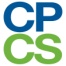 CPCS A02 Crawler CraneCPCS A04 Tower CraneCPCS A05 DraglineCPCS A06 Concrete Pump – Truck Mounted BoomCPCS A09 Forward Tipping DumperCPCS A10 Excavator 180 Below 5 TonneCPCS A12 Excavator Above 5 TonneCPCS A14 Rough Terrain Forklift / Masted TruckCPCS A16 Industrial Forklift TruckCPCS A17 Telescopic HandlerCPCS A19 GraderCPCS A20 HoistCPCS A21 Wheeled Loading ShovelCPCS A22 Tracked Loading ShovelCPCS A23 Skid Steer LoaderCPCS A24 Motorised ScraperCPCS A25 Mobile Elevating Work Platform ScissorCPCS A26 Mobile Elevating Work Platform BoomCPCS A27 Mobile Elevating Work Platform Mast ClimberCPCS A31 Ride on RollerCPCS A32 Soil / Landfil CompactorCPCS A33 Agricultural TractorCPCS A34 Crawler Tractor DozerCPCS A35 Crawler Tractor Side BoomCPCS A36 Lorry LoaderCPCS A37 TrencherCPCS A39 Skip HandlerCPCS A40 Slinger SignallerCPCS A41 Loader CompressorCPCS A42 CrusherCPCS A43 ScreenerCPCS A44 Trailer Mounted Concrete PumpCPCS A45 Piling Rig Driven Below 15 TonneCPCS A46 Piling Rig Driven Above 15 TonneCPCS A47 Piling Rig Bored Below 15 TonneCPCS A48 Piling Rig Bored Above 15 TonneCPCS A56 Dump Truck Articulated ChassisCPCS A57 Dump Truck Rigid ChassisCPCS A58 Excavator 360 Below 10 TonneCPCS A59 Excavator 360 Above 10 TonneCPCS A60 Mobile CraneCPCS A61 Appointed Persons Lifting OperationsCPCS A62 Crane Supervisor Lifting OperationsCPCS A63 Pedestrian Operated Tower CraneCPCS A66 Compact Crane